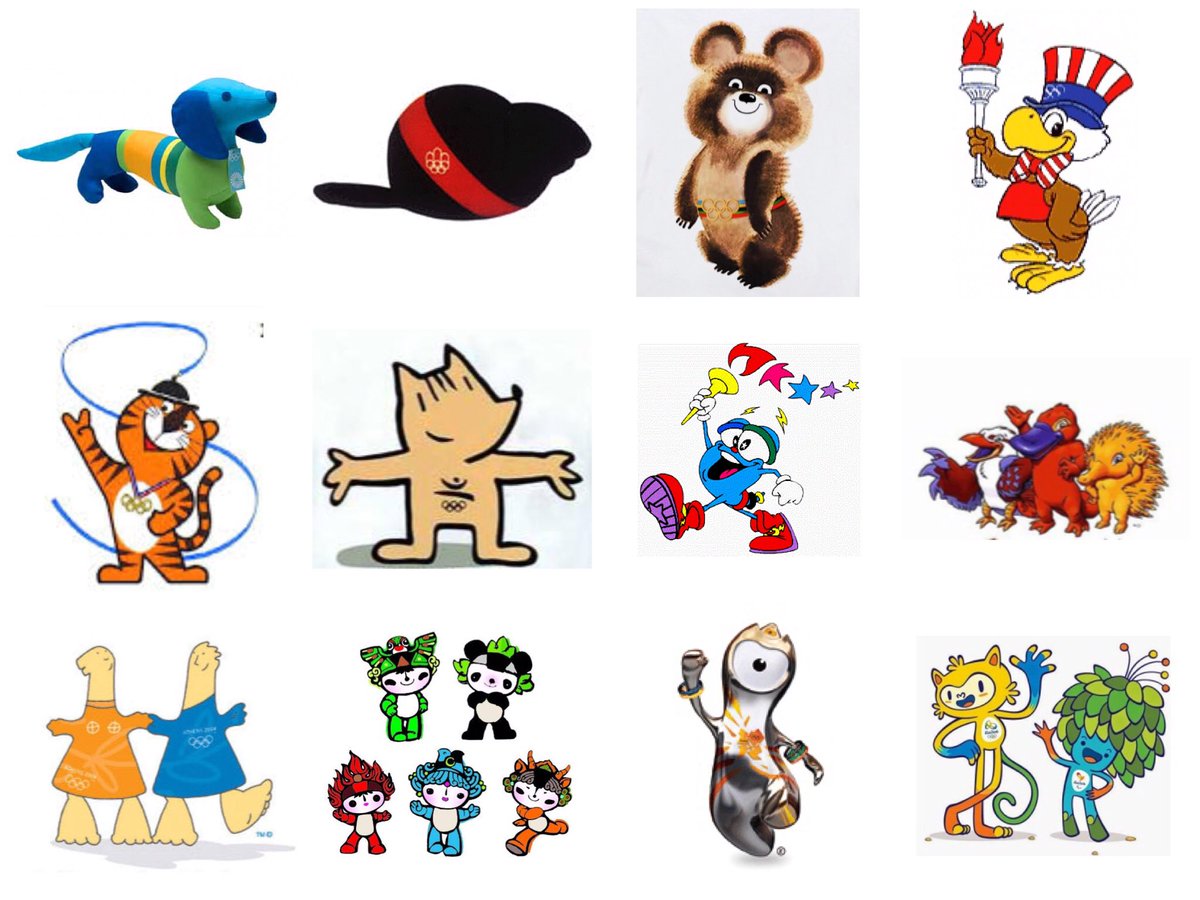 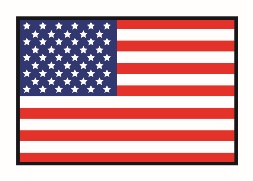 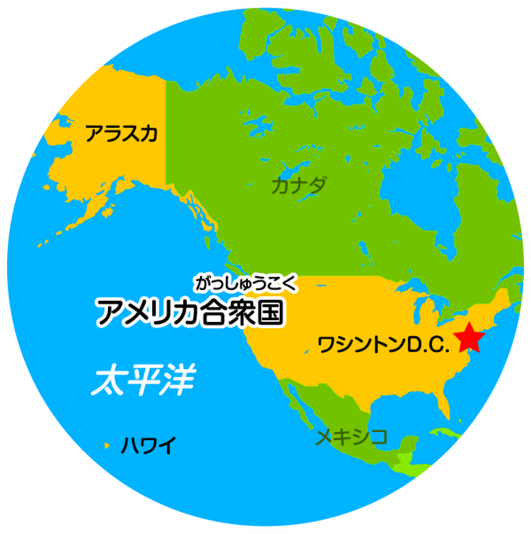 アメリカは、アメリカ48とアラスカ、ハワイの５０およびなどからなるです。・・・ワシントンⅮ.Ⅽ.・・・９８３４０００㎢(本の２６)アメリカの・・・アメリカにはもともとがらしていました。かれらののと、のが持ちこんだやがざりい、のいところやしいものをにりれ、のあるができあがりました。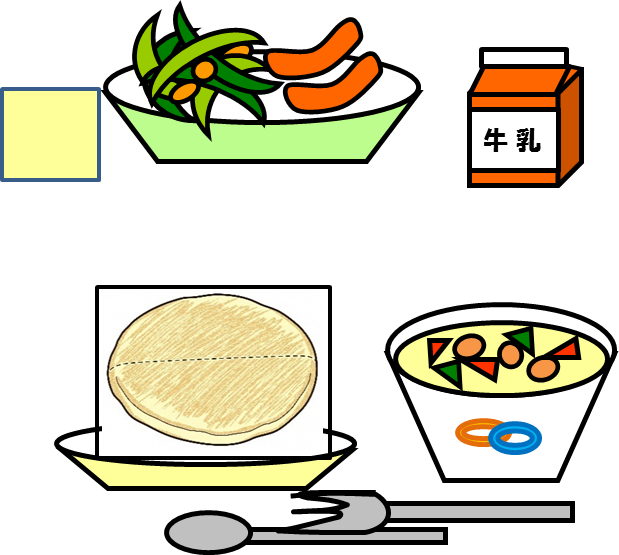 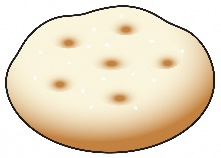 